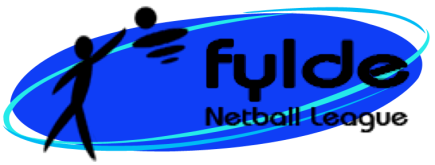 Mixed Netball Tournament Entry FormSaturday 3rd September 2016Stanley Park BlackpoolClosing date for Entries Friday 19thAugust 2016Team Name:	Team Captain Name & Mobile Number:	Player’s names:		Note about males on court and positioningIn order to ensure open and fair competition on the day, there must be THREE male players on court for each game. Playing positions for male players are GS, GK and one of the centre court positions, Centre, WA or WD.Entry & FeeEntry fee is £35.00 per team. Please Note : All teams entering need to provide their own umpire for this event. Please contact Pauline Sampson if assistance is required pauline51252@hotmail.com. Please complete and return this form via email to: tournaments@fyldenetball.co.uk  making payment via on line bank transfer (details for this can be found on the website: http://www.fyldenetball.co.uk/) or by posting a cheque payable to F.N.L for £35.00 to:Tournament Secretary: Vivian Fisher, 120 Whitegate Drive, Blackpool, FY3 9ES. (please write your team name on the back of your cheque) Please confirm if your team agree to pictures being taken on the day and placed on the Fylde Netball League website YES/NO